§9001.  Proclamation by Governor1.  Determination by director.  The director shall inform the Governor when the director determines that:A.  A high degree of forest fire danger exists in any part of the State; and  [PL 1979, c. 545, §3 (NEW).]B.  Human activity is likely to pose a forest fire menace.  [PL 1995, c. 586, §1 (AMD).][PL 1995, c. 586, §1 (AMD).]2.  Proclamation.  The Governor may, by proclamation, suspend the open season for hunting or fishing or prohibit out-of-door smoking or building or using out-of-door fires or prohibit any other human activity likely to be a menace to the forests for such time and in such areas of the State as considered necessary. The type and manner of hunting and fishing or other human activity that is prohibited must be designated in the proclamation.[PL 1995, c. 586, §1 (AMD).]3.  Out-of-door fires at campgrounds. [PL 1995, c. 586, §2 (RP).]SECTION HISTORYPL 1979, c. 545, §3 (NEW). PL 1995, c. 586, §§1,2 (AMD). The State of Maine claims a copyright in its codified statutes. If you intend to republish this material, we require that you include the following disclaimer in your publication:All copyrights and other rights to statutory text are reserved by the State of Maine. The text included in this publication reflects changes made through the First Regular and First Special Session of the 131st Maine Legislature and is current through November 1, 2023
                    . The text is subject to change without notice. It is a version that has not been officially certified by the Secretary of State. Refer to the Maine Revised Statutes Annotated and supplements for certified text.
                The Office of the Revisor of Statutes also requests that you send us one copy of any statutory publication you may produce. Our goal is not to restrict publishing activity, but to keep track of who is publishing what, to identify any needless duplication and to preserve the State's copyright rights.PLEASE NOTE: The Revisor's Office cannot perform research for or provide legal advice or interpretation of Maine law to the public. If you need legal assistance, please contact a qualified attorney.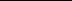 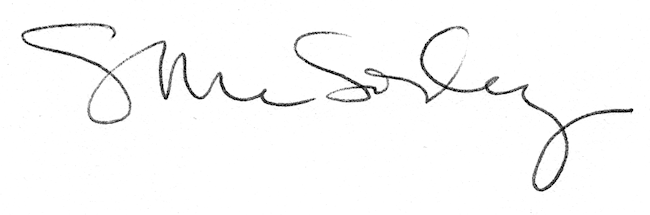 